Контроль качества работ по уплотнению грунтовВ ответственных сооружениях каждый слой грунта должен уплотняться. При уплотнении происходит взаимное перемещение твердой и жидкой фаз, а также воздуха, находящегося в промежутках между зернами грунта, чем достигается увеличение плотности, то есть объемного веса по сравнению с объемным весом его в карьере. Коэффициент уплотнения грунта, равный 0,95…0,98 оптимальной плотности, является нормативным для верхних слоев при возведении ответственных насыпей, в том числе для автомобильных дорог с покрытиями капитального типа. В этом случае осадка насыпи исключается или будет весьма незначительной, не оказывающей влияния на прочность сооружения. Наибольший эффект при уплотнении грунтов достигается при влажности, близкой к оптимальной. Для песчаных грунтов она составляет 8…12 %, глинистых – 19…23 %. Перед уплотнением грунта в сухую погоду требуется его поливка.Уплотнение грунта производится с целью увеличения несущей способности грунта, уменьшения его сжимаемости и снижения водопроницаемости. Уплотнение может быть поверхностным и глубинным. И в том, и в другом случае, оно осуществляется механизмами.Существует три способа уплотнения грунтов: укаткой, трамбованиемивибрированием. Перспективным является в настоящее время комбинированный метод уплотнения, заключающийся в одновременной передаче на грунт различных воздействий (например, вибрирование и укатка) или объединением уплотнения с другим рабочим процессом (например, укатка и движение транспортных средств и др.).Способ уплотнения грунта и тип грунтоуплотняющей машины выбирают на основании технико-экономического сравнения вариантов с учетом свойств уплотняемого грунта (гранулометрического состава, влажности, степени однородности), требуемой плотности, объема, сроков и разнообразных условий производства работ.Для уплотнения связных и малосвязных грунтов (суглинков, супесей) применяется способ укатки. Несвязные грунты (песчаные, гравелистые, галечные) рекомендуется уплотнять трамбованием и вибрацией.Машины для уплотнения грунтов подразделяют на следующие группы: катки статического действия с гладкими, кулачковыми и вибровальцами, с пневматическими шинами; трамбующие машины с вальцами, с падающим грузом, с трамбующими плитами, с виброплитами. Наибольшее распространение получило уплотнение грунта катками статического действия: гладкими, кулачковыми, катками на пневмошинах (рис. 4.2). Это обусловлено простотой и надежностью механизмов, высокой производительностью и сравнительно низкой стоимостью. Однако в построечных условиях используют и машины динамического действия – катки с вибрационными механизмами.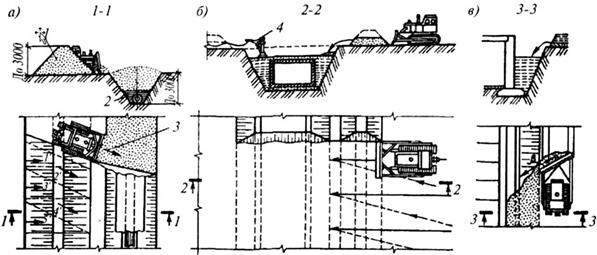 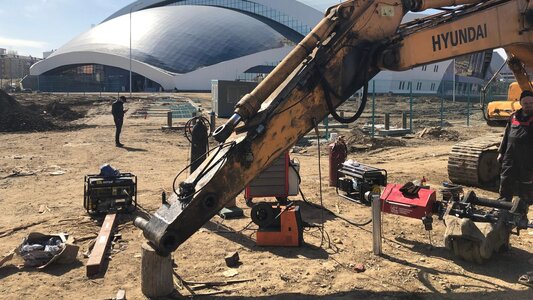 https://www.youtube.com/watch?v=QIa-4Wwid_Yhttps://www.youtube.com/watch?v=idelSx39ohsВопросыВопрос 1Земляные сооружения, которые после строительства эксплуатируются  называютсяВопрос 2Выемку, длина которой не превышает десятикратной ширины называютВарианты ответовтраншейкотлованомподземной выработкойВопрос 3Способ разработки заключаеющийся в отделении грунта от массива резанием с помощью землеройных машин  или землеройно-транспортных машин называетсяВарианты ответовмеханическимвзрывнымгидромеханическимВопрос 4Рабочую зону экскаватора, включая место стоянки транспортных средств, называютВарианты ответовзабоемпроходкойдлиной передвижкиВопрос 5Какой экскаватор используют для разработки выше дна забояВарианты ответовэкскаватор с прямой лопатойэкскаватор с обратной лопатойоба варианта верныВопрос 6какой транспорт относится к земляройно-транспортномуВарианты ответовэкскаватордраглайнбульдозерВопрос 7К землеройным машинам относятсяВарианты ответовбульдозерскреперэкскаваторВопрос 8К временным земляным сооружения относятся…Варианты ответовсооружения, которые используются сезонно в зависимости от времени годасооружения, которые используются во время строительства и после негосооружения, которые используются во время производства работВопрос 9При разработке узких  и глубоких выемок используют экскаваторыВарианты ответовпрямая лопатаобратная лопатагрейферным ковшомВопрос 10Машины предназначенные для послойного копания земли ее транспортирования и отсыпки в земляные сооружении называют…Варианты ответовэкскаваторыбульдозерыскреперыРис. 4.2. Схема уплотнения грунта катками: а) последовательность проходок катка и полос укатки грунта; б) уплотнение катком крайней полосы; 1 – трактор со сцепом из двух кулачковых катков; 2 – полосы укатки; 3 – направление движения катков; 4 – направление укатки полос; 5 – рыхлый слой фунта; I…XIII – порядок движения катков  